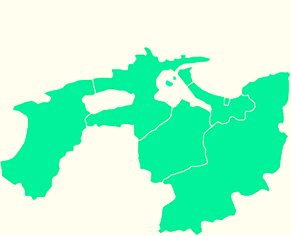 事業所名業種業種所在地〒〒〒〒〒〒連絡先電話ＦＡＸＦＡＸ参加者氏名役職名氏名参加者氏名役職名氏名参加者氏名役職名氏名参加者氏名役職名氏名参加者氏名役職名氏名代表メールアドレス代表メールアドレス※ご登録いただいたメールアドレスに、申込締切後、セミナーURⅬをご連絡します。